	Schulkinderbetreuung Mittelhofschule			 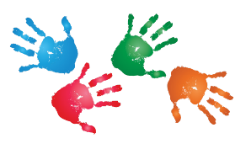 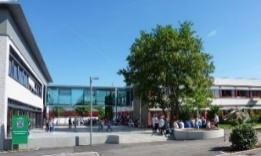 Anmeldung für die Ferienbetreuung in den OsterferienName des Kindes:	____________________________________________________Geboren am:		_________________ Klasse: ____________________________Name und Anschrift der Eltern:___________________________________________Mitgliedschaft besteht: _____________ (wenn nicht zusätzlicher Antrag!)Betreuungszeiten: An folgenden Tagen von 8.00 Uhr bis 13.00 UhrDienstag, den 11.04.2023Mittwoch, den 12.04.2023Donnerstag, den 13.04.2023Freitag, den 14.04.2023Ich benötige folgende Tage:_______________________________________Kosten:	5€ pro Tag und Kind (alle angemeldeten Tage werden abgerechnet)		Mitgliedsbeitrag im Jahr einmalig 10€.Abholung:	Bei Fremdabholung oder in besonderen Ausnahmefällen bitte dem Kind immer eine schriftliche Vollmacht mitgeben.Wer holt ab? (Bitte ankreuzen)Eltern und Familie ___Freunde: (Namentlich nennen___________________________________Darf allein nach Hause gehen: ab _______________________________Wissenswertes: (Allergien, Medikamente, Besonderheiten) __________________Durch meine Unterschrift stimme ich der Speicherung, Nutzung und Verarbeitung der in diesem Formular gemachten Angaben zum Zwecke der Planung, Durchführung und Abrechnung der Ferienbetreuung in geschützten EDV – Systemen der Schulkindbetreuung Förderverein Mittelhofschule e.V. zu. Nach Abmeldung und Abrechnung der Betreuung werden diese Daten wieder gelöscht. ___________________________Datum			UnterschriftE- Mail:Telefonnummer/n (unter der Sie während der Betreuungszeiten erreichbar sind):Evtl. weitere Telefonnummern für Notfälle/ falls Sie nicht erreichbar sind: